资格能力条件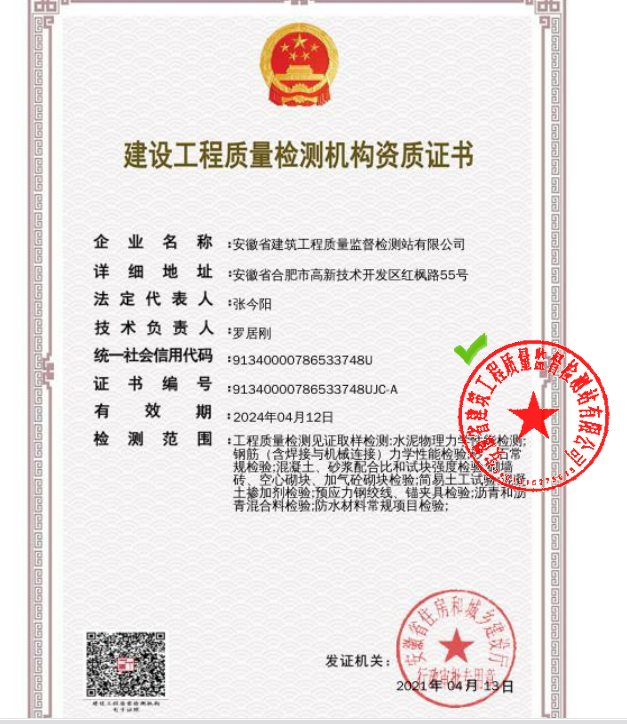 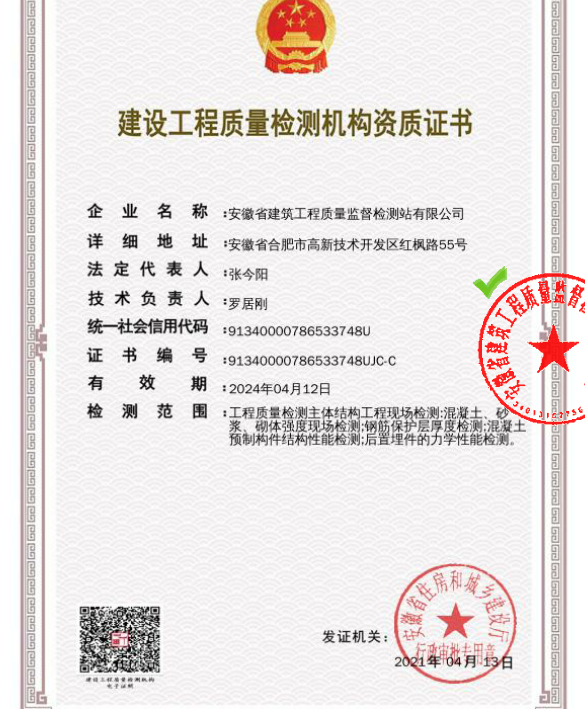 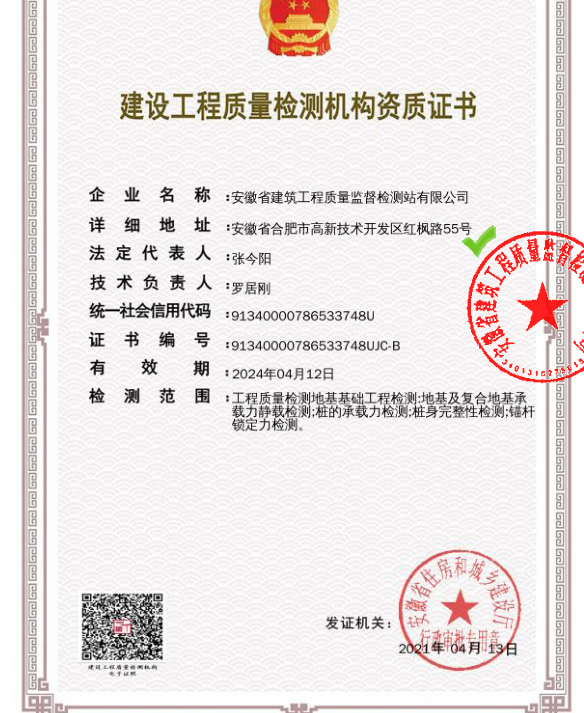 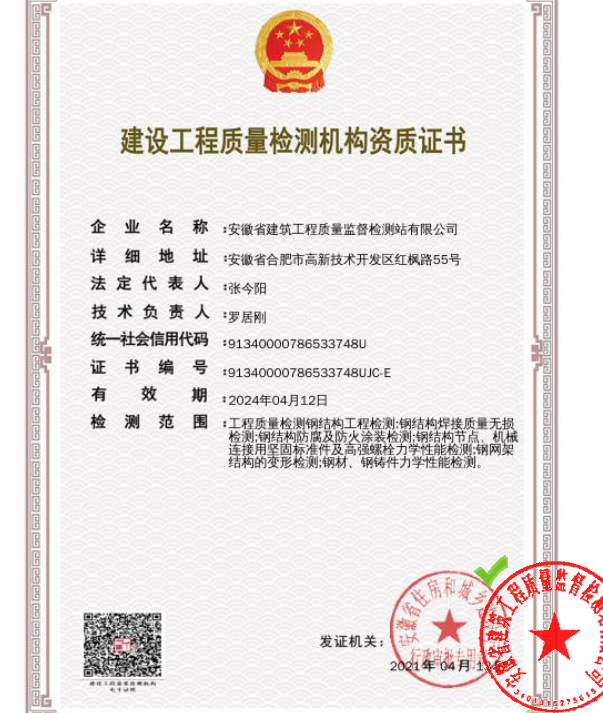 业绩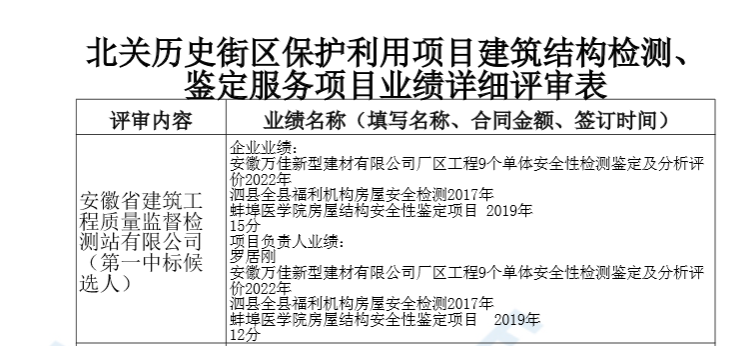 信誉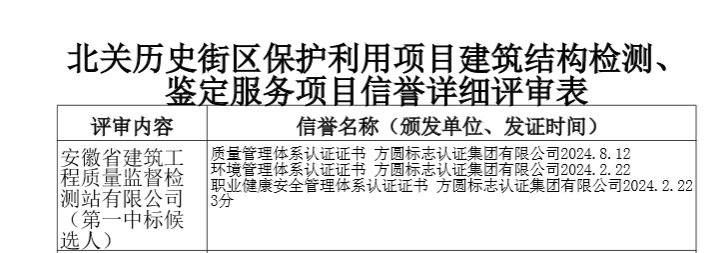 项目负责人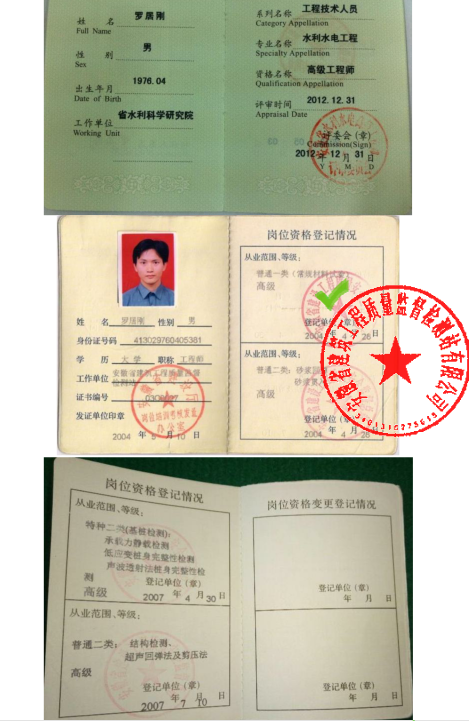 投标人未通过资格审查的原因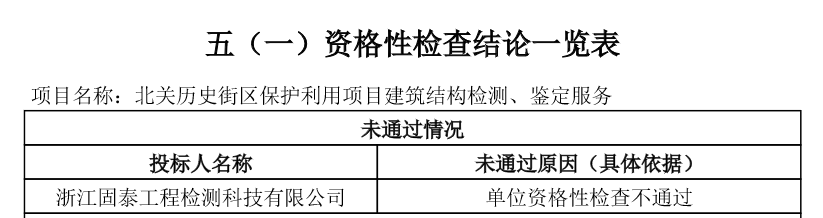 投标人最终得分及排序表投标人名称总得分排序安徽省建筑工程质量监督检测站有限公司90.601合肥工大工程试验检测有限责任公司88.742晟瑞检测技术有限公司64.983